附件二：書街閱讀著色明信片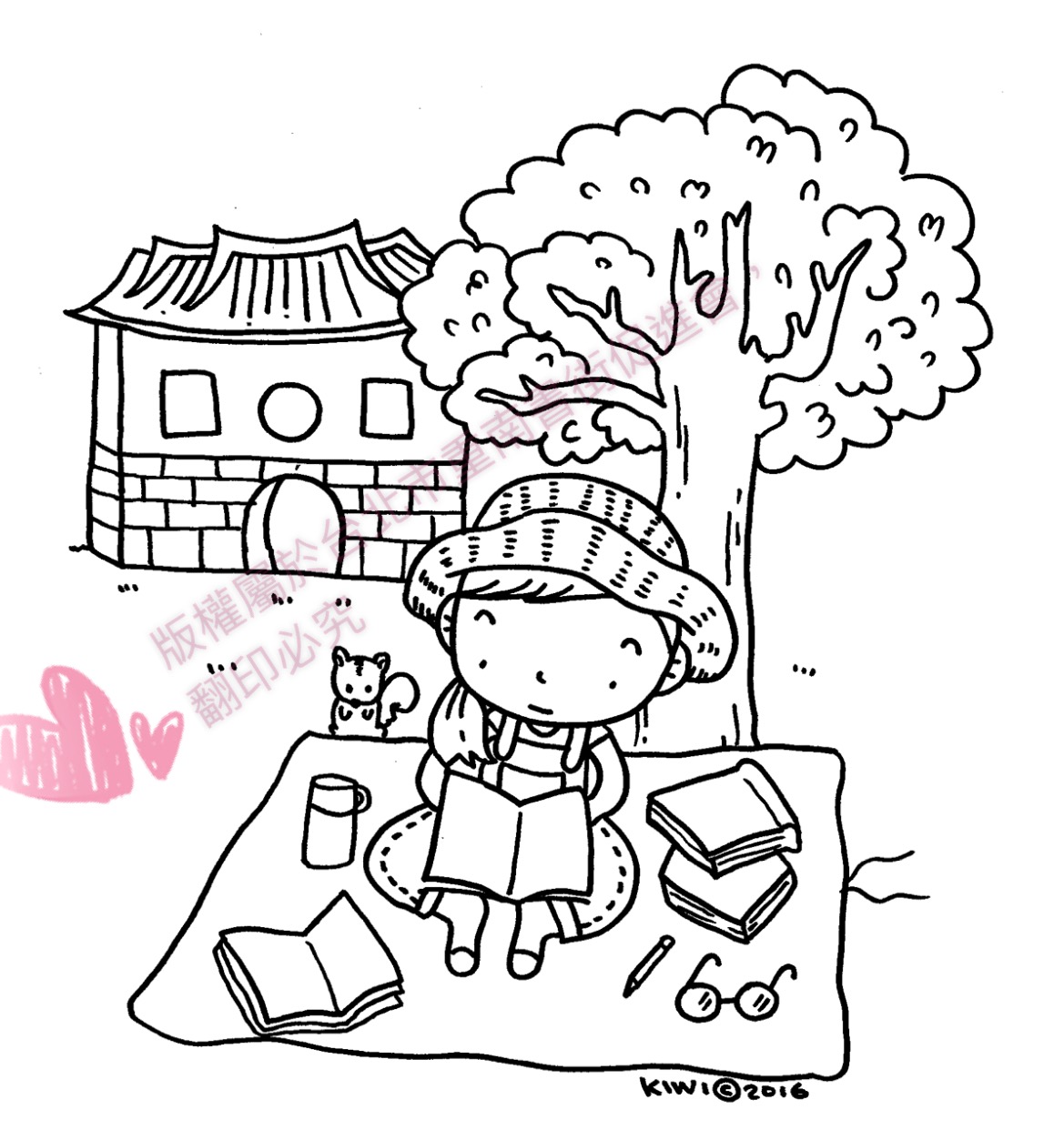 